                                                                                       L’autruche de Laurette 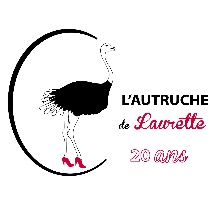 www.autruche-de-laurette.com                                                                      3 bis rue coup de vague                                          laurette@autruche-de-laurette.com                                                               17137 Marsilly                                                                                 05.46.01.87.56                                                                                                                                FICHE DE RESERVATION POUR UN ANNIVERSAIRE CONTACTNom / Prénom : 					Prénom de l’enfant et âge :Adresse :                                                                    Code postal :                              VilleTelephone :                                                Mail :ANIMATION : Date :                                           Heure d’arrivée :DURÉE : Environ 2 heures pour l’annimation Un acompte de la moitié vous est demandé par chèque que je n’encaisserai que le jour de votre visite .Je reste à votre disposition pour tout autre renseignement                                                                                Bien cordialement                                                                       L’AUTRUCHE DE LAURETTEPRESTATIONSTARIFSNOMBRE D’ENFANTSTOTALAtelier petit soigneur        +Chasse au trèsorForfait unique de 100 euros pour 10 enfantsEnfant supplementaire8.50 eurosGâteau2 euros par enfantCrêpes à l’œuf d’autruche2 euros par enfantPochon de bonbons1.50 par enfantBoisson2 euros par enfant